Додаток 3
до Порядку
(в редакції постанови Кабінету Міністрів України
від 23 червня 2021 р. N 681)ДЕКЛАРАЦІЯ
про готовність до експлуатації об'єкта з незначними наслідками (СС1)(додаток 3 із змінами, внесеними згідно з постановами
 Кабінету Міністрів України від 21.10.2015 р. N 880,
 від 07.06.2017 р. N 409,
від 25.04.2018 р. N 327,
від 27.03.2019 р. N 367,
у редакції постанови Кабінету
 Міністрів України від 23.06.2021 р. N 681) ______________________________________________________________
(найменування органу, якому надсилається декларація)______________________________________________________________
(найменування органу, якому надсилається декларація)______________________________________________________________
(найменування органу, якому надсилається декларація)Дата подачі __.__.20__
(заповнюється замовником)Дата подачі __.__.20__
(заповнюється замовником)Вх. номер ________ від __.__.20__
(заповнюється органом державного архітектурно-будівельного контролю)Причина подачі деклараціїПричина подачі деклараціїПричина подачі декларації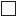 Первинна подачаТехнічна помилканомер декларації, до якої вносяться зміни: _______________Документ, що дає право на виконання будівельних робітДокумент, що дає право на виконання будівельних робітДокумент, що дає право на виконання будівельних робітНомер______________________________________________________________________________________________________________________Дата__.__.__Орган, що зареєстрував повідомлення______________________________________________________________________________________________________________________Повідомлення про зміну даних в повідомленні / декларації про початок виконання будівельних робіт
(зазначається, якщо замовник під час будівництва вносив зміни у повідомлення, у разі наявності декількох змін - вказуються відомості про всі зміни)Повідомлення про зміну даних в повідомленні / декларації про початок виконання будівельних робіт
(зазначається, якщо замовник під час будівництва вносив зміни у повідомлення, у разі наявності декількох змін - вказуються відомості про всі зміни)Повідомлення про зміну даних в повідомленні / декларації про початок виконання будівельних робіт
(зазначається, якщо замовник під час будівництва вносив зміни у повідомлення, у разі наявності декількох змін - вказуються відомості про всі зміни)Наявне повідомлення про зміну данихНаявне повідомлення про зміну данихНомер___________________________________________________________
___________________________________________________________Дата__.__.__Орган, що зареєстрував повідомлення___________________________________________________________
___________________________________________________________Замовник
(включно з додатками на ____ аркушах, зазначається у випадку двох і більше замовників, заповнюється щодо кожного окремо)Замовник
(включно з додатками на ____ аркушах, зазначається у випадку двох і більше замовників, заповнюється щодо кожного окремо)Замовник
(включно з додатками на ____ аркушах, зазначається у випадку двох і більше замовників, заповнюється щодо кожного окремо)Фізична особаФізична особаПрізвище___________________________________________________________Власне ім'я___________________________________________________________По батькові
(за наявності)___________________________________________________________Реєстраційний номер облікової картки платника податків
(за наявності)___________________________________________________________
(для осіб, які мають відмітку у паспорті про відмову від прийняття реєстраційного номера облікової картки платника податків, зазначаються серія і номер паспорта)Унікальний номер запису в Єдиному державному демографічному реєстрі (за наявності)___________________________________________________________Документ, який посвідчує особу
(обрати один із списку та заповнити його реквізити)Документ, який посвідчує особу
(обрати один із списку та заповнити його реквізити)Документ, який посвідчує особу
(обрати один із списку та заповнити його реквізити)Документ, який посвідчує особу
(обрати один із списку та заповнити його реквізити)Документ, який посвідчує особу
(обрати один із списку та заповнити його реквізити)паспорт громадянина Українипаспорт громадянина Українипаспорт громадянина Українисерія (за наявності) _____ N _________________виданий: ________________________________________________
_______________________________________________________
(орган, який видав паспорт)дата видачі: __.__.____посвідка на постійне або тимчасове проживанняпосвідка на постійне або тимчасове проживанняпосвідка на постійне або тимчасове проживанняN _________ від __.__.____свідоцтво про народженнясвідоцтво про народженнясвідоцтво про народженняN _________ від __.__.____паспортний документ іноземця або особи без громадянствапаспортний документ іноземця або особи без громадянствапаспортний документ іноземця або особи без громадянстваназва документа _________________________________________
________________________________________________________N _________ від __.__.____ Юридична особа Юридична особа Юридична особа Юридична особа Юридична особарезидент Українирезидент Українирезидент Українинайменування________________________________________________________________________________________________________________код згідно з ЄДРПОУ________________________________________________________________________________________________________________нерезидент Українинерезидент Українинерезидент Українинайменування________________________________________________________
(відповідно до реєстраційних документів)________________________________________________________
(відповідно до реєстраційних документів)ідентифікаційний (реєстраційний, обліковий) номер (код) іноземної компанії у країні
її реєстрації________________________________________________________________________________________________________________Контактна інформація про замовникаКонтактна інформація про замовникаКонтактна інформація про замовникаПоштова адресаПоштова адреса_______________________________________________________
_______________________________________________________
_______________________________________________________
(індекс, область, район, громада, населений пункт, вулиця, номер будинку, корпус, квартира)Адреса електронної
пошти (за бажанням)Адреса електронної
пошти (за бажанням)_______________________________________________________ТелефонТелефон_______________________________________________________Відомості про об'єкт будівництваВідомості про об'єкт будівництваВідомості про об'єкт будівництваНазва об'єкта будівництва_________________________________________________________
_________________________________________________________
_________________________________________________________
(назва об'єкта будівництва вказується за проектною документацією та має відображати вид будівництва (нове будівництво, реконструкція, капітальний ремонт) та його місце розташування)_________________________________________________________
_________________________________________________________
_________________________________________________________
(назва об'єкта будівництва вказується за проектною документацією та має відображати вид будівництва (нове будівництво, реконструкція, капітальний ремонт) та його місце розташування)Вид будівництва нове будівництво   реконструкція капітальний ремонт нове будівництво   реконструкція капітальний ремонтМісце розташування
(обрати необхідне) ______________________________________________________
_________________________________________________________
(раніше присвоєна адреса, якщо об'єкт вже прийнято в експлуатацію в установленому порядку) ______________________________________________________
_________________________________________________________
(згідно з повідомленням про початок виконання підготовчих/будівельних робіт у разі нового будівництва) ______________________________________________________
_________________________________________________________
(адреса об'єкта будівництва, присвоєна об'єкту нового будівництва під час реалізації експериментального проекту з присвоєння адрес об'єктам будівництва та об'єктам нерухомого майна) ______________________________________________________
_________________________________________________________
(раніше присвоєна адреса, якщо об'єкт вже прийнято в експлуатацію в установленому порядку) ______________________________________________________
_________________________________________________________
(згідно з повідомленням про початок виконання підготовчих/будівельних робіт у разі нового будівництва) ______________________________________________________
_________________________________________________________
(адреса об'єкта будівництва, присвоєна об'єкту нового будівництва під час реалізації експериментального проекту з присвоєння адрес об'єктам будівництва та об'єктам нерухомого майна)Наказ про присвоєння адресиN __________дата від __.__.____найменування органу, який його прийняв_________________________________________________________
_________________________________________________________
(зазначається згідно з містобудівними умовами та обмеженнями у разі, коли замовник отримав містобудівні умови та обмеження під час реалізації експериментального проекту з присвоєння адрес об'єктам будівництва та об'єктам нерухомого майна)N __________дата від __.__.____найменування органу, який його прийняв_________________________________________________________
_________________________________________________________
(зазначається згідно з містобудівними умовами та обмеженнями у разі, коли замовник отримав містобудівні умови та обмеження під час реалізації експериментального проекту з присвоєння адрес об'єктам будівництва та об'єктам нерухомого майна)Код об'єкта_________________________________________________________
_________________________________________________________
(згідно з Державним класифікатором будівель та споруд ДК 018-2000)_________________________________________________________
_________________________________________________________
(згідно з Державним класифікатором будівель та споруд ДК 018-2000)Дата початку будівництва___.___.__________.___._______Дата закінчення будівництва___.___.__________.___._______Строк введення об'єкта (черги, пускового комплексу) в експлуатацію__________________________________________________________________________________________________________________Відомості про земельні ділянки
(включно з додатками на ____ аркушах, зазначається у випадку двох і більше земельних ділянок)Відомості про земельні ділянки
(включно з додатками на ____ аркушах, зазначається у випадку двох і більше земельних ділянок)Відомості про земельні ділянки
(включно з додатками на ____ аркушах, зазначається у випадку двох і більше земельних ділянок)Відомості про земельні ділянки
(включно з додатками на ____ аркушах, зазначається у випадку двох і більше земельних ділянок)Відомості про земельні ділянки
(включно з додатками на ____ аркушах, зазначається у випадку двох і більше земельних ділянок)Кадастровий номерКадастровий номер____________:___:____:_____.   не зазначаєтьсяДокумент, що посвідчує право на земельну ділянку
(заповнити реквізити з правовстановлюючого документа)Документ, що посвідчує право на земельну ділянку
(заповнити реквізити з правовстановлюючого документа)серія _____ N ____________дата видачі ___.___._______назва документа:
_____________________________________________________________
_____________________________________________________________
_____________________________________________________________виданий: _____________________________________________________
_____________________________________________________________
_____________________________________________________________
(орган, який видав документ)Площа
(зазначається у гектарах)Площа
(зазначається у гектарах)_____________________________________________________________Цільове призначенняЦільове призначеннякод ___.___
назва ________________________________________________________
_____________________________________________________________
_____________________________________________________________
_____________________________________________________________Відсутній документ, який посвідчує право власності чи користування земельною ділянкою
(обрати із списку)Відсутній документ, який посвідчує право власності чи користування земельною ділянкою
(обрати із списку)Відсутній документ, який посвідчує право власності чи користування земельною ділянкою
(обрати із списку)Відсутній документ, який посвідчує право власності чи користування земельною ділянкою
(обрати із списку)Реконструкція або капітальний ремонт об'єктів будівництва без зміни зовнішніх геометричних розмірів їх фундаментів у планіРеконструкція або капітальний ремонт об'єктів будівництва без зміни зовнішніх геометричних розмірів їх фундаментів у планіРеконструкція або капітальний ремонт автомобільних доріг, залізничних колій, ліній електропередачі, зв'язку, трубопроводів, інших лінійних комунікацій у межах земель їх розміщенняРеконструкція або капітальний ремонт автомобільних доріг, залізничних колій, ліній електропередачі, зв'язку, трубопроводів, інших лінійних комунікацій у межах земель їх розміщенняНове будівництво об'єктів інженерно-транспортної інфраструктури на замовлення органів державної влади чи органів місцевого самоврядування на землях державної чи комунальної власностіНове будівництво об'єктів інженерно-транспортної інфраструктури на замовлення органів державної влади чи органів місцевого самоврядування на землях державної чи комунальної власностіВідомості про проектну документаціюПроектна документаціяВідомості про проектну документаціюПроектна документаціяВідомості про проектну документаціюПроектна документаціяВідомості про проектну документаціюПроектна документаціяРеєстраційний номер проектної документації в Реєстрі будівельної діяльності (за наявності)Реєстраційний номер проектної документації в Реєстрі будівельної діяльності (за наявності)Реєстраційний номер проектної документації в Реєстрі будівельної діяльності (за наявності)PD01:____-____-____-____
(обов'язково, якщо договір на розроблення проектної документації укладено після 1 липня 2021 р.)Шифр проектної документаціїШифр проектної документаціїШифр проектної документації_______________________________________________________Номер договоруНомер договоруНомер договору_______________________________________________________Дата договоруДата договоруДата договору__.__.____Генеральний проектувальник (проектувальник)Генеральний проектувальник (проектувальник)Генеральний проектувальник (проектувальник)Генеральний проектувальник (проектувальник)Фізична особаФізична особаПрізвищеПрізвище_______________________________________________________Власне ім'яВласне ім'я_______________________________________________________По батькові
(за наявності)По батькові
(за наявності)_______________________________________________________Реєстраційний номер облікової картки платника податків (за наявності)Реєстраційний номер облікової картки платника податків (за наявності)_______________________________________________________
(для осіб, які мають відмітку у паспорті про відмову від прийняття реєстраційного номера облікової картки платника податків, зазначаються серія і номер паспорта)Унікальний номер запису в Єдиному державному демографічному реєстрі (за наявності)Унікальний номер запису в Єдиному державному демографічному реєстрі (за наявності)_______________________________________________________Юридична особаЮридична особаЮридична особарезидент Українирезидент Українинайменування_______________________________________________________код згідно з ЄДРПОУ_______________________________________________________нерезидент Українинерезидент Українинайменування_______________________________________________________
(відповідно до реєстраційних документів)ідентифікаційний (реєстраційний, обліковий) номер (код) іноземної компанії у країні її реєстрації_______________________________________________________Контактна інформація про генерального проектувальника (проектувальника)Контактна інформація про генерального проектувальника (проектувальника)Контактна інформація про генерального проектувальника (проектувальника)Поштова адресаПоштова адреса______________________________________________________________
______________________________________________________________
______________________________________________________________
(індекс, область, район, громада, населений пункт, вулиця, номер будинку, корпус, квартира)Адреса електронної пошти
(за бажанням)Адреса електронної пошти
(за бажанням)______________________________________________________________ТелефонТелефон______________________________________________________________Проектна документація розроблена під керівництвом
(необхідне зазначити)Проектна документація розроблена під керівництвом
(необхідне зазначити)Проектна документація розроблена під керівництвом
(необхідне зазначити)головного архітектора проекту   головного інженера проектуголовного архітектора проекту   головного інженера проектуПрізвищеПрізвище______________________________________________________________Власне ім'яВласне ім'я______________________________________________________________По батькові
(за наявності)По батькові
(за наявності)______________________________________________________________ПосадаПосада______________________________________________________________Кваліфікаційний сертифікатКваліфікаційний сертифікатсерія _____ N _____________________________ТелефонТелефон______________________________________________________________Документ про призначення відповідальної особи генерального проектувальника (проектувальника)Документ про призначення відповідальної особи генерального проектувальника (проектувальника)Документ про призначення відповідальної особи генерального проектувальника (проектувальника)Назва документаНазва документа______________________________________________________________Номер документаНомер документа______________________________________________________________Дата документаДата документа__.__.____Проектна документація затверджена замовникомПроектна документація затверджена замовникомПроектна документація затверджена замовникомПроектна документація затверджена замовникомПроектна документація затверджена замовникомФізична особаФізична особаФізична особаФізична особаПрізвище____________________________________________________________________________________________________________________________________________________________________________________Власне ім'я____________________________________________________________________________________________________________________________________________________________________________________По батькові
(за наявності)____________________________________________________________________________________________________________________________________________________________________________________Посада____________________________________________________________________________________________________________________________________________________________________________________Інформація про затвердження проектної документації
(для замовників фізичних осіб - лише дата затвердження)Інформація про затвердження проектної документації
(для замовників фізичних осіб - лише дата затвердження)Інформація про затвердження проектної документації
(для замовників фізичних осіб - лише дата затвердження)Інформація про затвердження проектної документації
(для замовників фізичних осіб - лише дата затвердження)Інформація про затвердження проектної документації
(для замовників фізичних осіб - лише дата затвердження)Назва документаНазва документа____________________________________________________________________________________________________________________________________________________________________________________Номер документаНомер документа____________________________________________________________________________________________________________________________________________________________________________________ПрізвищеПрізвище____________________________________________________________________________________________________________________________________________________________________________________Власне ім'яВласне ім'я____________________________________________________________________________________________________________________________________________________________________________________По батькові особи
(за наявності)По батькові особи
(за наявності)____________________________________________________________________________________________________________________________________________________________________________________ПосадаПосада____________________________________________________________________________________________________________________________________________________________________________________Дата затвердженняДата затвердження__.__.______.__.______.__.____Відомості про авторський наглядВідомості про авторський наглядВідомості про авторський наглядВідомості про авторський наглядВідомості про авторський наглядВідповідальна особа, яка здійснює авторський наглядВідповідальна особа, яка здійснює авторський наглядВідповідальна особа, яка здійснює авторський наглядВідповідальна особа, яка здійснює авторський наглядВідповідальна особа, яка здійснює авторський наглядПосадаПосада____________________________________________________________________________________________________________________________________________________________________________________ПрізвищеПрізвище____________________________________________________________________________________________________________________________________________________________________________________Власне ім'яВласне ім'я____________________________________________________________________________________________________________________________________________________________________________________По батькові
(за наявності)По батькові
(за наявності)____________________________________________________________________________________________________________________________________________________________________________________Кваліфікаційний сертифікат
(за наявності)Кваліфікаційний сертифікат
(за наявності)серія ___ N ________серія ___ N ________серія ___ N ________ТелефонТелефон____________________________________________________________________________________________________________________________________________________________________________________Документ про призначення відповідальної особи, що здійснює авторський наглядДокумент про призначення відповідальної особи, що здійснює авторський наглядДокумент про призначення відповідальної особи, що здійснює авторський наглядДокумент про призначення відповідальної особи, що здійснює авторський наглядДокумент про призначення відповідальної особи, що здійснює авторський наглядНазва документаНазва документа____________________________________________________________________________________________________________________________________________________________________________________Номер документаНомер документа____________________________________________________________________________________________________________________________________________________________________________________Дата документаДата документа__.__.______.__.______.__.____Відомості про основні показники об'єкта
(вказати показники за проектною документацією, об'єкт має основні показники: потужність, продуктивність, виробничу площу, протяжність, місткість, обсяг, пропускну спроможність, кількість робочих місць тощо (заповнюється щодо всіх об'єктів в одиницях вимірювання з урахуванням цільової продукції або основних видів послуг)Відомості про основні показники об'єкта
(вказати показники за проектною документацією, об'єкт має основні показники: потужність, продуктивність, виробничу площу, протяжність, місткість, обсяг, пропускну спроможність, кількість робочих місць тощо (заповнюється щодо всіх об'єктів в одиницях вимірювання з урахуванням цільової продукції або основних видів послуг)Відомості про основні показники об'єкта
(вказати показники за проектною документацією, об'єкт має основні показники: потужність, продуктивність, виробничу площу, протяжність, місткість, обсяг, пропускну спроможність, кількість робочих місць тощо (заповнюється щодо всіх об'єктів в одиницях вимірювання з урахуванням цільової продукції або основних видів послуг)Відомості про основні показники об'єкта
(вказати показники за проектною документацією, об'єкт має основні показники: потужність, продуктивність, виробничу площу, протяжність, місткість, обсяг, пропускну спроможність, кількість робочих місць тощо (заповнюється щодо всіх об'єктів в одиницях вимірювання з урахуванням цільової продукції або основних видів послуг)Відомості про основні показники об'єкта
(вказати показники за проектною документацією, об'єкт має основні показники: потужність, продуктивність, виробничу площу, протяжність, місткість, обсяг, пропускну спроможність, кількість робочих місць тощо (заповнюється щодо всіх об'єктів в одиницях вимірювання з урахуванням цільової продукції або основних видів послуг)Загальна площа об'єкта відповідно до проектної документації _____ кв. метрів, у тому числі пускового комплексу або черги___ кв. метрів
(не зазначається для об'єктів інженерно-транспортної інфраструктури)Загальна площа об'єкта відповідно до проектної документації _____ кв. метрів, у тому числі пускового комплексу або черги___ кв. метрів
(не зазначається для об'єктів інженерно-транспортної інфраструктури)Загальна площа об'єкта відповідно до проектної документації _____ кв. метрів, у тому числі пускового комплексу або черги___ кв. метрів
(не зазначається для об'єктів інженерно-транспортної інфраструктури)Загальна площа об'єкта відповідно до проектної документації _____ кв. метрів, у тому числі пускового комплексу або черги___ кв. метрів
(не зазначається для об'єктів інженерно-транспортної інфраструктури)Загальна площа об'єкта відповідно до проектної документації _____ кв. метрів, у тому числі пускового комплексу або черги___ кв. метрів
(не зазначається для об'єктів інженерно-транспортної інфраструктури)Найменування основного показникаОдиниця вимірюванняВідповідно до проектної документаціїВідповідно до проектної документаціїНайменування основного показникаОдиниця вимірюваннязагальніу тому числі пускового комплексу або чергиВідомості про експертизу проектної документаціїВідомості про експертизу проектної документаціїВідомості про експертизу проектної документаціїЕкспертиза проектної документації не проводилася____________________________________________________________
____________________________________________________________
____________________________________________________________
(зазначаються підстави відсутності експертного звіту)Реєстраційний номер експертного звіту в Реєстрі будівельної діяльностіРеєстраційний номер експертного звіту в Реєстрі будівельної діяльностіEX01:____-____-____-____
(обов'язковий для експертних звітів, виданих після 1 грудня 2020 р.)Номер експертного звітуНомер експертного звіту____________________________________________________________Дата видачі експертного звітуДата видачі експертного звіту__.__.____Експертна організаціяЕкспертна організаціяЕкспертна організаціяНайменуванняНайменування____________________________________________________________
____________________________________________________________Код згідно з ЄДРПОУКод згідно з ЄДРПОУ____________________________________________________________Головний експертГоловний експертГоловний експертПрізвищеПрізвище____________________________________________________________Власне ім'яВласне ім'я____________________________________________________________По батькові
(за наявності)По батькові
(за наявності)____________________________________________________________Кваліфікаційний сертифікатКваліфікаційний сертифікатсерія ______ N _______________________________ТелефонТелефон____________________________________________________________Відомості про технічну інвентаризаціюВідомості про технічну інвентаризаціюВідомості про технічну інвентаризаціюВідомості про технічну інвентаризаціюВідомості про технічну інвентаризаціюВідомості про технічну інвентаризаціюВідомості про технічну інвентаризаціюОрганізація, що здійснювала технічну інвентаризаціюОрганізація, що здійснювала технічну інвентаризаціюОрганізація, що здійснювала технічну інвентаризаціюОрганізація, що здійснювала технічну інвентаризаціюОрганізація, що здійснювала технічну інвентаризаціюОрганізація, що здійснювала технічну інвентаризаціюОрганізація, що здійснювала технічну інвентаризаціюФізична особа - підприємецьФізична особа - підприємецьФізична особа - підприємецьФізична особа - підприємецьФізична особа - підприємецьПрізвищеПрізвищеПрізвищеПрізвище_________________________________________________________Власне ім'яВласне ім'яВласне ім'яВласне ім'я_________________________________________________________По батькові
(за наявності)По батькові
(за наявності)По батькові
(за наявності)По батькові
(за наявності)_________________________________________________________Реєстраційний номер облікової картки платника податків
(за наявності)Реєстраційний номер облікової картки платника податків
(за наявності)Реєстраційний номер облікової картки платника податків
(за наявності)Реєстраційний номер облікової картки платника податків
(за наявності)_________________________________________________________
(для осіб, які мають відмітку у паспорті про відмову від прийняття реєстраційного номера облікової картки платника податків, зазначаються серія і номер паспорта)Унікальний номер запису в Єдиному державному демографічному реєстрі (за наявності)Унікальний номер запису в Єдиному державному демографічному реєстрі (за наявності)Унікальний номер запису в Єдиному державному демографічному реєстрі (за наявності)Унікальний номер запису в Єдиному державному демографічному реєстрі (за наявності)_________________________________________________________Юридична особаЮридична особаЮридична особаЮридична особаЮридична особанайменуваннянайменуваннянайменування_________________________________________________________код згідно з ЄДРПОУкод згідно з ЄДРПОУкод згідно з ЄДРПОУ_________________________________________________________Контактна інформація про організацію, що здійснювала технічну інвентаризаціюКонтактна інформація про організацію, що здійснювала технічну інвентаризаціюКонтактна інформація про організацію, що здійснювала технічну інвентаризаціюКонтактна інформація про організацію, що здійснювала технічну інвентаризаціюКонтактна інформація про організацію, що здійснювала технічну інвентаризаціюКонтактна інформація про організацію, що здійснювала технічну інвентаризаціюКонтактна інформація про організацію, що здійснювала технічну інвентаризаціюПоштова адресаПоштова адресаПоштова адресаПоштова адресаПоштова адресаПоштова адреса________________________________________________________
________________________________________________________
________________________________________________________
(індекс, область, район, громада, населений пункт, вулиця, номер будинку, корпус, квартира)Адреса електронної пошти (за бажанням)Адреса електронної пошти (за бажанням)Адреса електронної пошти (за бажанням)Адреса електронної пошти (за бажанням)Адреса електронної пошти (за бажанням)Адреса електронної пошти (за бажанням)________________________________________________________ТелефонТелефонТелефонТелефонТелефонТелефон________________________________________________________Відповідальна особа, що здійснювала технічну інвентаризаціюВідповідальна особа, що здійснювала технічну інвентаризаціюВідповідальна особа, що здійснювала технічну інвентаризаціюВідповідальна особа, що здійснювала технічну інвентаризаціюВідповідальна особа, що здійснювала технічну інвентаризаціюВідповідальна особа, що здійснювала технічну інвентаризаціюВідповідальна особа, що здійснювала технічну інвентаризаціюПрізвищеПрізвищеПрізвищеПрізвищеПрізвищеПрізвище________________________________________________________Власне ім'яВласне ім'яВласне ім'яВласне ім'яВласне ім'яВласне ім'я________________________________________________________По батькові
(за наявності)По батькові
(за наявності)По батькові
(за наявності)По батькові
(за наявності)По батькові
(за наявності)По батькові
(за наявності)________________________________________________________Кваліфікаційний сертифікатКваліфікаційний сертифікатКваліфікаційний сертифікатКваліфікаційний сертифікатКваліфікаційний сертифікатКваліфікаційний сертифікатсерія ___ N ________Технічний паспортТехнічний паспортТехнічний паспортТехнічний паспортТехнічний паспортТехнічний паспортN ______Дата видачіДата видачіДата видачіДата видачіДата видачіДата видачі__.__.____Реєстраційний номер документа у Реєстрі будівельної діяльностіРеєстраційний номер документа у Реєстрі будівельної діяльностіРеєстраційний номер документа у Реєстрі будівельної діяльностіРеєстраційний номер документа у Реєстрі будівельної діяльностіРеєстраційний номер документа у Реєстрі будівельної діяльностіРеєстраційний номер документа у Реєстрі будівельної діяльностіTI01:____-____-____-____
(обов'язковий для технічних паспортів, виданих після 1 серпня 2021 р.)Відомості про виконання будівельних робітВідомості про виконання будівельних робітВідомості про виконання будівельних робітВідомості про виконання будівельних робітВідомості про виконання будівельних робітВідомості про виконання будівельних робітВідомості про виконання будівельних робітГосподарський метод будівництва
(зазначається у разі, коли замовник виконує будівельні роботи самостійно, без залучення підрядника)Господарський метод будівництва
(зазначається у разі, коли замовник виконує будівельні роботи самостійно, без залучення підрядника)Господарський метод будівництва
(зазначається у разі, коли замовник виконує будівельні роботи самостійно, без залучення підрядника)Господарський метод будівництва
(зазначається у разі, коли замовник виконує будівельні роботи самостійно, без залучення підрядника)Господарський метод будівництва
(зазначається у разі, коли замовник виконує будівельні роботи самостійно, без залучення підрядника)Господарський метод будівництва
(зазначається у разі, коли замовник виконує будівельні роботи самостійно, без залучення підрядника)Підрядник
(генеральний підрядник - у разі коли будівельні роботи виконуються із залученням субпідрядників)Підрядник
(генеральний підрядник - у разі коли будівельні роботи виконуються із залученням субпідрядників)Підрядник
(генеральний підрядник - у разі коли будівельні роботи виконуються із залученням субпідрядників)Підрядник
(генеральний підрядник - у разі коли будівельні роботи виконуються із залученням субпідрядників)Підрядник
(генеральний підрядник - у разі коли будівельні роботи виконуються із залученням субпідрядників)Підрядник
(генеральний підрядник - у разі коли будівельні роботи виконуються із залученням субпідрядників) Фізична особа Фізична особа Фізична особа Фізична особа Фізична особа Фізична особаПрізвищеПрізвищеПрізвищеПрізвище____________________________________________________________________________________________________________________Власне ім'яВласне ім'яВласне ім'яВласне ім'я____________________________________________________________________________________________________________________По батькові
(за наявності)По батькові
(за наявності)По батькові
(за наявності)По батькові
(за наявності)____________________________________________________________________________________________________________________Реєстраційний номер облікової картки платника податків
(за наявності)Реєстраційний номер облікової картки платника податків
(за наявності)Реєстраційний номер облікової картки платника податків
(за наявності)Реєстраційний номер облікової картки платника податків
(за наявності)__________________________________________________________
(для осіб, які мають відмітку у паспорті про відмову від прийняття реєстраційного номера облікової картки платника податків, зазначаються серія і номер паспорта)__________________________________________________________
(для осіб, які мають відмітку у паспорті про відмову від прийняття реєстраційного номера облікової картки платника податків, зазначаються серія і номер паспорта)Унікальний номер запису в Єдиному державному демографічному реєстрі (за наявності)Унікальний номер запису в Єдиному державному демографічному реєстрі (за наявності)Унікальний номер запису в Єдиному державному демографічному реєстрі (за наявності)Унікальний номер запису в Єдиному державному демографічному реєстрі (за наявності)____________________________________________________________________________________________________________________Юридична особаЮридична особаЮридична особаЮридична особаЮридична особаЮридична особарезидент Українирезидент Українирезидент Українинайменування__________________________________________________________
____________________________________________________________________________________________________________________
__________________________________________________________код згідно з ЄДРПОУ____________________________________________________________________________________________________________________нерезидент Українинерезидент Українинерезидент Українинайменування__________________________________________________________
__________________________________________________________
(відповідно до реєстраційних документів)__________________________________________________________
__________________________________________________________
(відповідно до реєстраційних документів)ідентифікаційний (реєстраційний, обліковий) номер (код) іноземної компанії у країні її реєстрації____________________________________________________________________________________________________________________Договір підрядуДоговір підрядуДоговір підрядуДоговір підрядуДоговір підрядуДоговір підрядуДоговір підрядуРеєстраційний номер договору в Реєстрі будівельної діяльності
(за наявності)Реєстраційний номер договору в Реєстрі будівельної діяльності
(за наявності)Реєстраційний номер договору в Реєстрі будівельної діяльності
(за наявності)Реєстраційний номер договору в Реєстрі будівельної діяльності
(за наявності)Реєстраційний номер договору в Реєстрі будівельної діяльності
(за наявності)CD01:____-____-____-____CD01:____-____-____-____Номер договоруНомер договоруНомер договоруНомер договоруНомер договору____________________________________________________________________________________________________________________Дата договоруДата договоруДата договоруДата договоруДата договору__.__.______.__.____Контактна інформація про підрядникаКонтактна інформація про підрядникаКонтактна інформація про підрядникаКонтактна інформація про підрядникаКонтактна інформація про підрядникаКонтактна інформація про підрядникаКонтактна інформація про підрядникаПоштова адресаПоштова адресаПоштова адресаПоштова адресаПоштова адреса__________________________________________________________
__________________________________________________________
__________________________________________________________
__________________________________________________________
(індекс, область, район, громада, населений пункт, вулиця, номер будинку, корпус, квартира)__________________________________________________________
__________________________________________________________
__________________________________________________________
__________________________________________________________
(індекс, область, район, громада, населений пункт, вулиця, номер будинку, корпус, квартира)Адреса електронної пошти (за бажанням)Адреса електронної пошти (за бажанням)Адреса електронної пошти (за бажанням)Адреса електронної пошти (за бажанням)Адреса електронної пошти (за бажанням)____________________________________________________________________________________________________________________ТелефонТелефонТелефонТелефонТелефон____________________________________________________________________________________________________________________Відповідальна особа підрядникаВідповідальна особа підрядникаВідповідальна особа підрядникаВідповідальна особа підрядникаВідповідальна особа підрядникаВідповідальна особа підрядникаВідповідальна особа підрядникаПосадаПосадаПосадаПосадаПосада____________________________________________________________________________________________________________________ПрізвищеПрізвищеПрізвищеПрізвищеПрізвище____________________________________________________________________________________________________________________Власне ім'яВласне ім'яВласне ім'яВласне ім'яВласне ім'я____________________________________________________________________________________________________________________По батькові
(за наявності)По батькові
(за наявності)По батькові
(за наявності)По батькові
(за наявності)По батькові
(за наявності)____________________________________________________________________________________________________________________Види виконаних робіт під керівництвом відповідальної особиВиди виконаних робіт під керівництвом відповідальної особиВиди виконаних робіт під керівництвом відповідальної особиВиди виконаних робіт під керівництвом відповідальної особиВиди виконаних робіт під керівництвом відповідальної особи__________________________________________________________
__________________________________________________________
____________________________________________________________________________________________________________________
__________________________________________________________
__________________________________________________________Документ про призначення відповідальної особи підрядникаДокумент про призначення відповідальної особи підрядникаДокумент про призначення відповідальної особи підрядникаДокумент про призначення відповідальної особи підрядникаДокумент про призначення відповідальної особи підрядникаДокумент про призначення відповідальної особи підрядникаДокумент про призначення відповідальної особи підрядникаНазва документаНазва документаНазва документаНазва документаНазва документа____________________________________________________________________________________________________________________Номер документаНомер документаНомер документаНомер документаНомер документа____________________________________________________________________________________________________________________Дата документаДата документаДата документаДата документаДата документа__.__.______.__.____Роботи з оздоблення фасадів та благоустрою території, строки виконання яких перенесено через несприятливі погодні умови і які будуть виконаніРоботи з оздоблення фасадів та благоустрою території, строки виконання яких перенесено через несприятливі погодні умови і які будуть виконаніРоботи з оздоблення фасадів та благоустрою території, строки виконання яких перенесено через несприятливі погодні умови і які будуть виконаніРоботи з оздоблення фасадів та благоустрою території, строки виконання яких перенесено через несприятливі погодні умови і які будуть виконаніРоботи з оздоблення фасадів та благоустрою території, строки виконання яких перенесено через несприятливі погодні умови і які будуть виконаніРоботи з оздоблення фасадів та благоустрою території, строки виконання яких перенесено через несприятливі погодні умови і які будуть виконаніРоботи з оздоблення фасадів та благоустрою території, строки виконання яких перенесено через несприятливі погодні умови і які будуть виконаніПерелік робітПерелік робітПерелік робітСтроки виконанняОрганізація-виконавецьВідомості про інженера-консультанта
(заповнюється у разі залучення)Відомості про інженера-консультанта
(заповнюється у разі залучення)Відомості про інженера-консультанта
(заповнюється у разі залучення)Відомості про інженера-консультанта
(заповнюється у разі залучення)Відомості про інженера-консультанта
(заповнюється у разі залучення)Інженер-консультант (будівництво)Прізвище__________________________________________________________________________________________________________________________________________Власне ім'я__________________________________________________________________________________________________________________________________________По батькові
(за наявності)__________________________________________________________________________________________________________________________________________Сертифікатсерія ___ N ___________________________________серія ___ N ___________________________________серія ___ N ___________________________________серія ___ N ___________________________________Телефон____________________________________________________________________________________________________________________________________________________________________________________________Суб'єкт господарювання, що надає інженерно-консультаційні послугиСуб'єкт господарювання, що надає інженерно-консультаційні послугиСуб'єкт господарювання, що надає інженерно-консультаційні послугирезидент Українирезидент Українинайменування_____________________________________________________________
_____________________________________________________________код згідно з ЄДРПОУ_____________________________________________________________нерезидент Українинерезидент Українинайменування____________________________________________________________
____________________________________________________________
(відповідно до реєстраційних документів)ідентифікаційний (реєстраційний, обліковий) номер (код) іноземної компанії у країні її реєстрації____________________________________________________________ТелефонТелефон____________________________________________________________Договір про надання інженерно-консультаційних послугДоговір про надання інженерно-консультаційних послугN ______від __.__.____Відомості про технічний наглядВідомості про технічний наглядВідомості про технічний наглядВідповідальна особа, яка здійснює технічний наглядВідповідальна особа, яка здійснює технічний наглядВідповідальна особа, яка здійснює технічний наглядПрізвищеПрізвище_____________________________________________________________Власне ім'яВласне ім'я_____________________________________________________________По батькові
(за наявності)По батькові
(за наявності)_____________________________________________________________Кваліфікаційний сертифікатКваліфікаційний сертифікатсерія ___ N ________ТелефонТелефон_____________________________________________________________Документ про призначення відповідальної особи, що здійснює технічний наглядДокумент про призначення відповідальної особи, що здійснює технічний наглядДокумент про призначення відповідальної особи, що здійснює технічний наглядНазва документаНазва документа_____________________________________________________________Номер документаНомер документа_____________________________________________________________Дата документаДата документа__.__.____Характеристика об'єкта
(за результатами технічної інвентаризації)Характеристика об'єкта
(за результатами технічної інвентаризації)Характеристика об'єкта
(за результатами технічної інвентаризації)Несучі конструкціїНесучі конструкції_____________________________________________________________Огороджувальні конструкціїОгороджувальні конструкції_____________________________________________________________ФасадиФасади_____________________________________________________________Загальна площа
(кв. метрів)Загальна площа
(кв. метрів)_____________________________________________________________Кількість поверхівКількість поверхів_____________________________________________________________Матеріали стінМатеріали стін_____________________________________________________________Перелік інженерного обладнанняПерелік інженерного обладнання холодне водопостачання гаряче водопостачання водовідведення централізоване опалення пічне опалення опалення від індивідуальних опалювальних установок ліфт сміттєпровідОсновні показники об'єкта
(з урахуванням результатів технічної інвентаризації)Основні показники об'єкта
(з урахуванням результатів технічної інвентаризації)Основні показники об'єкта
(з урахуванням результатів технічної інвентаризації)Назва показникаОдиниці виміруЗначення за результатами технічної інвентаризаціїЗначення за результатами технічної інвентаризаціїНазва показникаОдиниці вимірузагальніу тому числі пускового комплексу або чергиХарактеристика житлових будинків
(за результатами технічної інвентаризації, за наявності)Характеристика житлових будинків
(за результатами технічної інвентаризації, за наявності)Характеристика житлових будинків
(за результатами технічної інвентаризації, за наявності)Характеристика житлових будинків
(за результатами технічної інвентаризації, за наявності)Характеристика житлових будинків
(за результатами технічної інвентаризації, за наявності)Кількість секцій
(за наявності)Кількість секцій
(за наявності)_________________________________________________________________________________________________________________________________________________________________________________Кількість квартир у житловому будинку та їх площаКількість квартир у житловому будинку та їх площаКількість квартир у житловому будинку та їх площаКількість квартир у житловому будинку та їх площаКількість квартир у житловому будинку та їх площаТип квартириКількістьКількістьЗагальна площа
(кв. метрів)Житлова площа
(кв. метрів)ОднокімнатнаДвокімнатнаТрикімнатнаЧотирикімнатнаП'ятикімнатнаШестикімнатнаСемикімнатнаВосьмикімнатна і більшеУсьогоЗагальна площа вбудовано-прибудованих приміщень
(кв. метрів)Об'єкт містить інші нежитлові приміщення
(для житлових будинків)Об'єкт містить інші нежитлові приміщення
(для житлових будинків)Об'єкт містить інші нежитлові приміщення
(для житлових будинків)Об'єкт містить інші нежитлові приміщення
(для житлових будинків)Об'єкт містить інші нежитлові приміщення
(для житлових будинків)Об'єкт містить інші нежитлові приміщення
(для житлових будинків)Загальна площа нежитлових приміщень об'єкта
(кв. метрів)Загальна площа нежитлових приміщень об'єкта
(кв. метрів)Загальна площа нежитлових приміщень об'єкта
(кв. метрів)________________________________________________________________________________________________________________________________________________________________________________________Назва нежитлового приміщенняНазва нежитлового приміщенняФункціональне призначенняФункціональне призначенняПлоща приміщення
(кв. метрів)Технічні характеристикиТехнічні характеристики___________________________________________________________________________________________Об'єкт містить місця постійного або тимчасового зберігання автомобілівОб'єкт містить місця постійного або тимчасового зберігання автомобілівОб'єкт містить місця постійного або тимчасового зберігання автомобілівНазва місця зберігання автомобілівЗагальна площа
(кв. метрів)Кількість машиномісцьСтрахова організація (за наявності)Страхова організація (за наявності)Страхова організація (за наявності)найменування____________________________________________________________________________________________________________________код згідно з ЄДРПОУ____________________________________________________________________________________________________________________Договір страхування
(зазначити реквізити)____________________________________________________________________________________________________________________Відомості про вартість основних фондів та кошторисну вартістьВідомості про вартість основних фондів та кошторисну вартістьВідомості про вартість основних фондів та кошторисну вартістьВідомості про вартість основних фондів та кошторисну вартістьВартість основних фондів, що приймаються в експлуатацію, у тому числі (тис. гривень)Вартість основних фондів, що приймаються в експлуатацію, у тому числі (тис. гривень)____________________________________________________________________________________________________________________- витрати на будівельні роботи- витрати на будівельні роботи____________________________________________________________________________________________________________________- витрати на інвентар- витрати на інвентар____________________________________________________________________________________________________________________- інші витрати- інші витрати____________________________________________________________________________________________________________________Кошторисна вартість, у тому числі (тис. гривень)Кошторисна вартість, у тому числі (тис. гривень)____________________________________________________________________________________________________________________- витрати на будівельні роботи- витрати на будівельні роботи____________________________________________________________________________________________________________________- витрати на інвентар- витрати на інвентар____________________________________________________________________________________________________________________- інші витрати- інші витрати____________________________________________________________________________________________________________________Кошти пайової участіКошти пайової участіДата укладання договоруДата укладання договору____________________________________________________________________________________________________________________Найменування органу місцевого самоврядуванняНайменування органу місцевого самоврядування____________________________________________________________________________________________________________________Документи про сплату пайової участіДокументи про сплату пайової участі__________________________________________________________
____________________________________________________________________________________________________________________
__________________________________________________________ Не залучається до сплати пайової участі Не залучається до сплати пайової участі__________________________________________________________
__________________________________________________________
(зазначається підстава для звільнення)__________________________________________________________
__________________________________________________________
(зазначається підстава для звільнення)На об'єкті виконано всі роботи згідно з державними будівельними нормами, стандартами і правилами, у тому числі щодо створення безперешкодного життєвого середовища для осіб з інвалідністю та інших маломобільних груп населення. Обладнання встановлено у визначеному порядку.Заходи з охорони праці, забезпечення вибухобезпеки, пожежної безпеки, охорони навколишнього природного середовища і антисейсмічні заходи проведені в повному обсязі.ВВАЖАТИ ЗАКІНЧЕНИЙ БУДІВНИЦТВОМ ОБ'ЄКТ ГОТОВИМ ДО ЕКСПЛУАТАЦІЇМені відомо, що за подання не в повному обсязі та недостовірних даних, зазначених у декларації про готовність об'єкта до експлуатації, встановлена відповідальність відповідно до закону.Даю згоду на обробку моїх персональних даних.Метою такої обробки є забезпечення ведення Реєстру будівельної діяльності Єдиної державної електронної системи у сфері будівництва.На об'єкті виконано всі роботи згідно з державними будівельними нормами, стандартами і правилами, у тому числі щодо створення безперешкодного життєвого середовища для осіб з інвалідністю та інших маломобільних груп населення. Обладнання встановлено у визначеному порядку.Заходи з охорони праці, забезпечення вибухобезпеки, пожежної безпеки, охорони навколишнього природного середовища і антисейсмічні заходи проведені в повному обсязі.ВВАЖАТИ ЗАКІНЧЕНИЙ БУДІВНИЦТВОМ ОБ'ЄКТ ГОТОВИМ ДО ЕКСПЛУАТАЦІЇМені відомо, що за подання не в повному обсязі та недостовірних даних, зазначених у декларації про готовність об'єкта до експлуатації, встановлена відповідальність відповідно до закону.Даю згоду на обробку моїх персональних даних.Метою такої обробки є забезпечення ведення Реєстру будівельної діяльності Єдиної державної електронної системи у сфері будівництва.На об'єкті виконано всі роботи згідно з державними будівельними нормами, стандартами і правилами, у тому числі щодо створення безперешкодного життєвого середовища для осіб з інвалідністю та інших маломобільних груп населення. Обладнання встановлено у визначеному порядку.Заходи з охорони праці, забезпечення вибухобезпеки, пожежної безпеки, охорони навколишнього природного середовища і антисейсмічні заходи проведені в повному обсязі.ВВАЖАТИ ЗАКІНЧЕНИЙ БУДІВНИЦТВОМ ОБ'ЄКТ ГОТОВИМ ДО ЕКСПЛУАТАЦІЇМені відомо, що за подання не в повному обсязі та недостовірних даних, зазначених у декларації про готовність об'єкта до експлуатації, встановлена відповідальність відповідно до закону.Даю згоду на обробку моїх персональних даних.Метою такої обробки є забезпечення ведення Реєстру будівельної діяльності Єдиної державної електронної системи у сфері будівництва.На об'єкті виконано всі роботи згідно з державними будівельними нормами, стандартами і правилами, у тому числі щодо створення безперешкодного життєвого середовища для осіб з інвалідністю та інших маломобільних груп населення. Обладнання встановлено у визначеному порядку.Заходи з охорони праці, забезпечення вибухобезпеки, пожежної безпеки, охорони навколишнього природного середовища і антисейсмічні заходи проведені в повному обсязі.ВВАЖАТИ ЗАКІНЧЕНИЙ БУДІВНИЦТВОМ ОБ'ЄКТ ГОТОВИМ ДО ЕКСПЛУАТАЦІЇМені відомо, що за подання не в повному обсязі та недостовірних даних, зазначених у декларації про готовність об'єкта до експлуатації, встановлена відповідальність відповідно до закону.Даю згоду на обробку моїх персональних даних.Метою такої обробки є забезпечення ведення Реєстру будівельної діяльності Єдиної державної електронної системи у сфері будівництва.__________________________________
(прізвище, ініціали замовника та посада
(для юридичних осіб)__________________________________
(прізвище, ініціали замовника та посада
(для юридичних осіб)__________________________________
(прізвище, ініціали замовника та посада
(для юридичних осіб)_____________________________
(підпис, печатка (за наявності)
на кожній сторінці декларації)